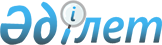 О признании утратившим силу постановления Правительства Республики Казахстан от 18 июля 2001 года N 974Постановление Правительства Республики Казахстан от 13 мая 2004 года N 530      Правительство Республики Казахстан постановляет: 

      1. Признать утратившим силу постановление  Правительства Республики Казахстан от 18 июля 2001 года N 974 "Об образовании Государственной межведомственной комиссии по вопросам военной службы по контракту". 

      2. Настоящее постановление вступает в силу со дня подписания.       Премьер-Министр 

      Республики Казахстан 
					© 2012. РГП на ПХВ «Институт законодательства и правовой информации Республики Казахстан» Министерства юстиции Республики Казахстан
				